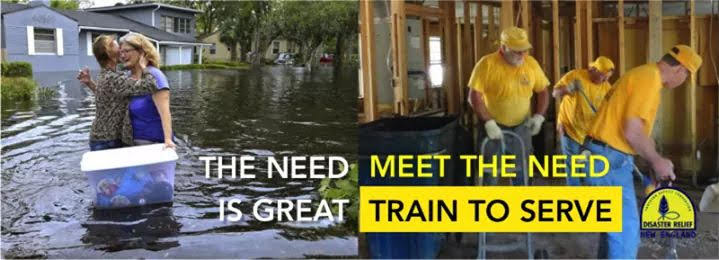 2024 SBDR New England Spring Training May 2-4, 2024Come join us on May 2nd, 3rd, & 4th for our new Disaster Relief Spring training at Rumney Bible Conference Center in Rumney, NH.  You can cross train on a variety of trainings. There will be food, fellowship, and worship. Trainings offered will be:Basic Chaplaincy & OFSHA: May 2nd & 3rd 9:00 am-5:00 pm. The trainer will be Bill Hoops from PA/NJ. Registration is required by April 1, 2024.Feeding training: Serv-safe training May 2nd & 3rd 9:00 am-5:00 pm. and safe food handling May 3rd and 4th 9:00 – 5:00 pm. We will be using PA/NJ mass feeding unit, VT quick response unit (QRU) and a fixed kitchen site. Early registration is required by April 1, 2024, for Serv-safe training. The trainer will be Karen Smith from KY.Shower / Laundry: We will be using our new Vermont unit. Friday & Saturday 9:00 am-5:00pm. The trainer will be Travis Smith from NC.Communications:  We will be looking at the 4 types of communication setups used on DR deployments: Star-link, mobile hot spots, two way, repeaters, and ham radio. Thursday 1:00-5:00 pm, Friday 1:00-5:00pm, Saturday 8:30 am-12:30 pm.  The trainer will be Jonathan Kitchen from KY.Administration: We will be learning the intricacies of administration for training events and for deployments Thursday 8:00 am-5:00 pm, Friday 8:00 am-5:00 pm and Saturday 8:00 am-4:00 pm. The trainers will be Judy Newton from NE, Carolyn Morford, and Linda Poole NC.Assessment: We will be teaching 2 sessions Friday and Saturday 8:30 am-5:00 pm.  The trainer will be Kenton Hunt from PA/NJ.Chainsaw: Training will be being offered Saturday session 8:30 am-5:00 pm.  The trainers will be Brandon Spiller and Tim Brown from NE. Flood recovery will be being offered Saturday 1:00-4:30 pm. The trainers will be Greg Newton and Ed Lucas from NEBasics and Sharing Your Faith training will be presented throughout the training sessions in the evening sessions or online. Learn about Ready Church and how you can serve in blue sky times. Included in the registration fee of $35.00 will be a hat, shirt, lunch and dinner Thursday, breakfast, lunch and dinner Friday, breakfast, and lunch Saturday.  Come for one session or all sessions being offered throughout the weekend. Background checks will be able offered to be done if needed for a cost of $15.00. Lodging will be available at on-site cost which will be sent out later. Pre-registration is required by April 1, 2024, for Serv safe and chaplaincy training.  April 15, 2024, for all other training. This information is needed in planning for the meals and apparel.  